РЕСПУБЛИКА БЕЛАРУСЬ                                  ┌─────────────────────────┐             ПАСПОРТ              │                         │       воинского захоронения      │                         │     (захоронения жертв войн)     │        1105│                                  └─────────────────────────┘                                        (учетный номер)Место и дата захоронения: Минская область, Минский район,Щомыслицкий сельсовет,агр.Озерцо,1945год                                          (область, район, город,___________________________________________________________________________            сельсовет, населенный пункт, число, месяц, год)2. Вид захоронения: братская могила3. Охранная зона (границы захоронения): 25 х 35 м 4. Краткое описание захоронения и его состояние: гранитный обелиск высотой 1,5м. Состояние хорошее. ___________________________________________________________________________5. Количество захороненных:6. Персональные сведения о захороненных:7. Кто осуществляет уход за захоронением: Шомыслицкий сельисполком, ООО «Сантехпром», ГУО «Озерцовская средняя школа» ___________________________________________________________________________10. Дополнительная информация ___________________________________________________________________________________________________________________________________________________________________________________________________ВсегоВ том числе по категориямВ том числе по категориямВ том числе по категориямВ том числе по категориямВ том числе по категориямВ том числе по категориямВ том числе по категориямВ том числе по категориямИз нихИз нихПриме-
чаниеВсеговоеннослужащихвоеннослужащихучастников сопротивленияучастников сопротивлениявоеннопленныхвоеннопленныхжертв войнжертв войнИз нихИз нихПриме-
чаниеВсегоизве-
стныхнеиз-
вест-
ныхизве-
стныхнеиз-
вест-
ныхизве-
стныхнеиз-
вест-
ныхизве-
стныхнеиз-
вест-
ныхизве-
стныхнеиз-
вест-
ныхПриме-
чание65757100000857N
п/пВоинское званиеФамилияСобственное имяОтчество (если таковое имеется)Дата рожденияДата гибели или смертиМесто первичного захороненияМесто службыМесто рождения и призыва1ПартизанБОНДАРЧИКВЛАДИМИРИОСИФОВИЧ19221944д. Озерцо2РядовойВЯЗОВПЕТРЯКОВЛЕВИЧ1944д. Озерцо3ЛейтенантИВАНУШКОВПЕТРЯКОВЛЕВИЧ19171941д. Озерцо4РядовойКОВАЛЕВНИКОЛАЙСЕРГЕЕВИЧ1944д. Озерцо5ПолитрукКОНОВАЛЕКСАНДРМИХАЙЛОВИЧ19151941д. Озерцо6Мл.сержантМАНАЙЛОМИХАИЛКУЗЬМИЧ1941д. Озерцо7ПолитрукНАУМОВФЕДОРПЕТРОВИЧ1941д. Озерцо8Ст.лейтенантШЕВЧИК(ШЕВНИН)ДМИТРИЙАЛЕКСАНДРОВИЧ19121944д. Озерцо8. Фотоснимок захоронения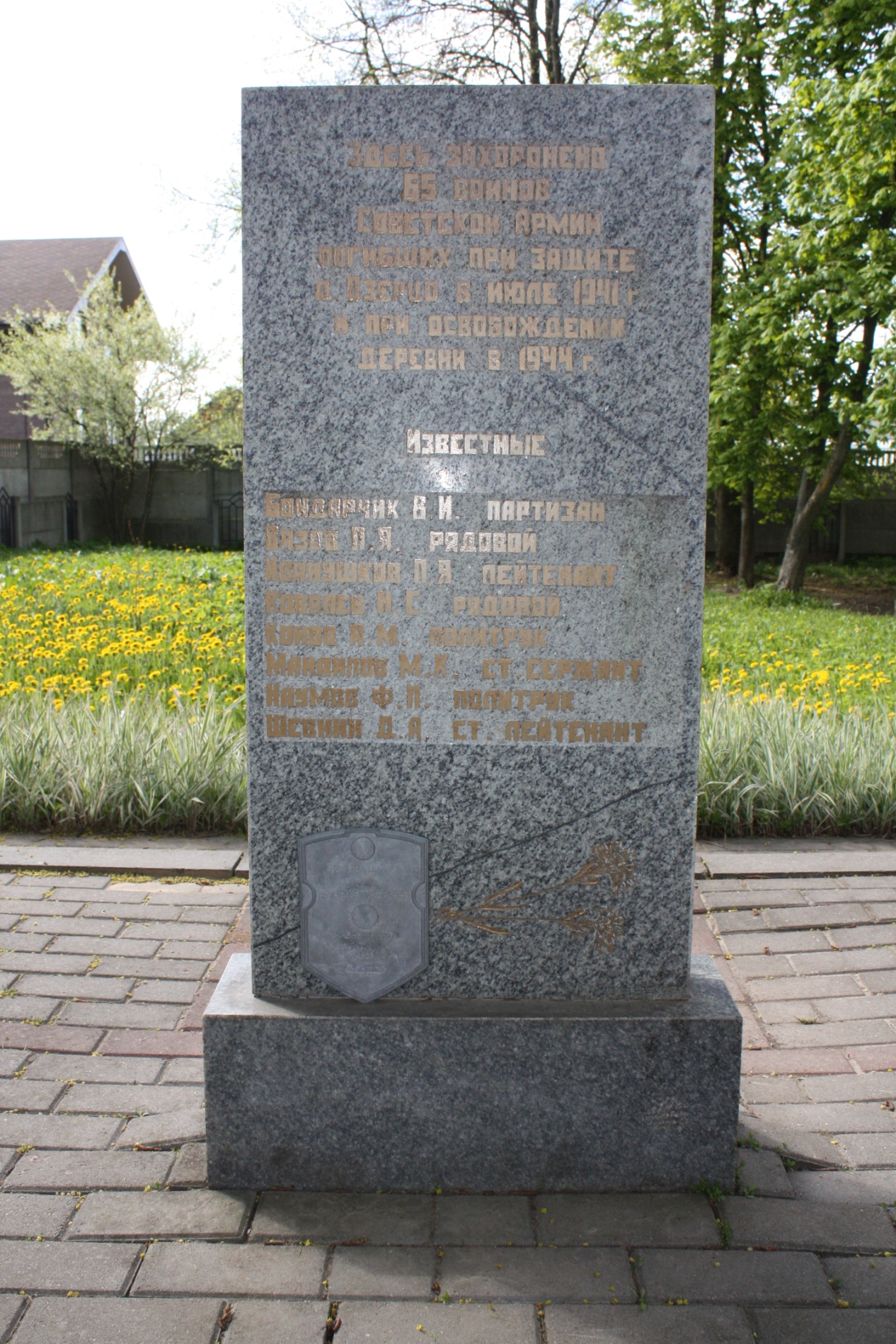 9. Карта расположения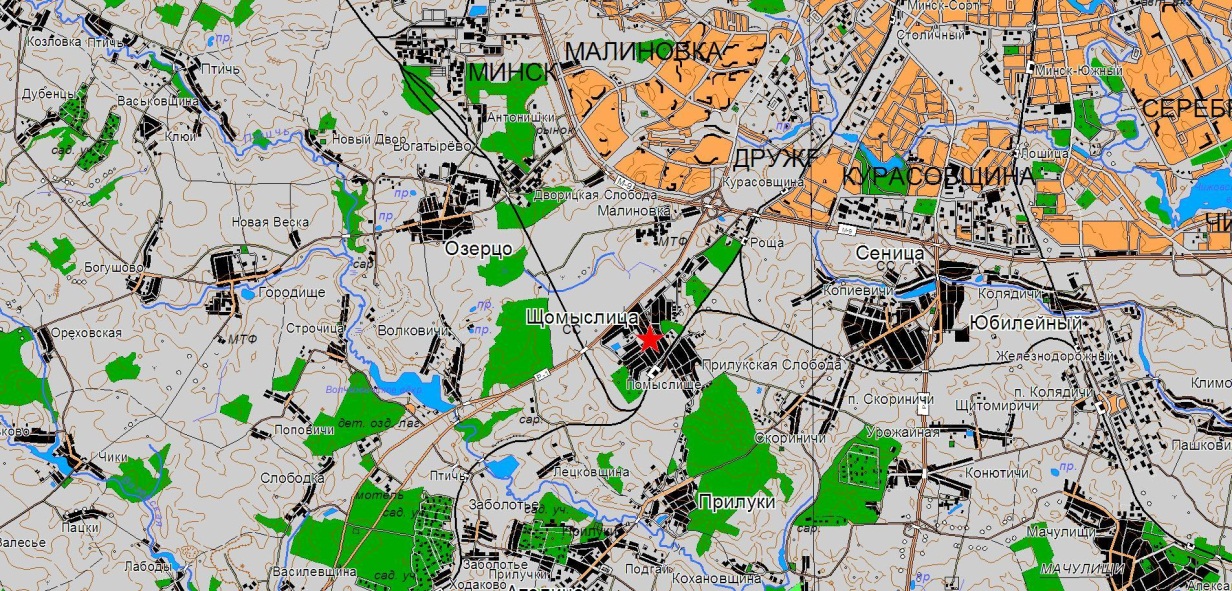 8. Фотоснимок захоронения9. Карта расположения